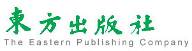 閱讀活動設計：鄒敦怜妖怪旅館 放暑假！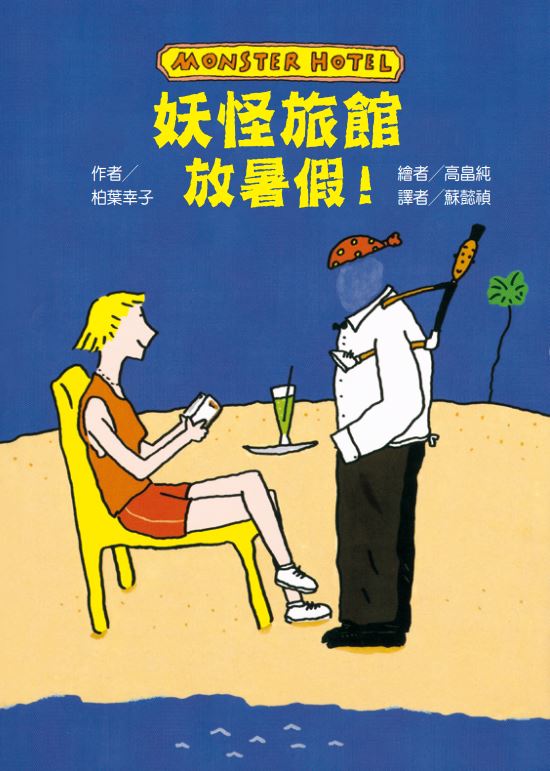 作者／柏葉幸子　繪者／高畠純  譯者／蘇懿禎故事簡介這本《妖怪旅館，放暑假》是同系列的第三本。第一本《妖怪旅館  生日快樂！》，先介紹妖怪旅館這個地點，之後帶出生日被遺忘的小男孩大智。大智闖進了城郊這間妖怪旅館，跟著妖怪界最年長的德蒙爺爺一起過生日；第二本《妖怪旅館  晚安！》則環繞旅館唯一的服務員—透明人托魯，忙碌的托魯需要一個幫手，但妖怪們只有偶爾才來城市，最後是變身失敗又想留在城市的狐狸──狐咪，開心的留在城市邊緣的妖怪旅館幫忙。同系列的故事要寫續集，對作者來說是極大的挑戰，第二本延續著前一本的角色發揮，第三本則延續第二本的議題──感情，只是托魯和狐咪已經到真正男女朋友的年紀，作者為了讓小讀者更有共鳴，這本的情感故事主角是一對人類小朋友，淡淡的喜歡，淡淡的欣賞，有愛情的微妙感覺，但更是異性之間的純真友情。故事一開始，同樣描寫著妖怪旅館模樣，這棟在城郊的三層樓建築物，因為古舊廢棄了，人們不再進出活動。大樓神秘的氛圍，就是妖怪旅館特有的情調，第三本只寫「背背妖」家族入住發生的事情。作者創造出背背妖這種妖怪，賦予他們的特性是瘦小、不搭車不愛走路、喜歡趴在人背後、拉著耳朵控制方向，背背妖要到哪兒就必須趴在人類的背上，拉著人類的耳朵控制方向到達目的地。暫時當背背妖座車的人類，會覺得自己怎麼迷迷糊糊的來到陌生的地方。背背妖家族分別靠著不同的人來到妖怪旅館，但兒子背背布卻沒有準時出現。在學校讀書的背背布正在放暑假，「獨自前往妖怪旅館」是他的暑假作業。背背布年紀小，還不太會用拉耳朵的方式控制方向，他仔細聽聽誰要到妖怪旅館，試著一個換一個的來到妖怪旅館。背背布和五年級的女孩友美，就是在等下一個人類時遇到的。友美喜歡健太，但是健太要搬家了，好不容易鼓起勇氣打電話說要送對方一個紀念娃娃，對方也答應了，但約好了的時間，健太卻沒有出現。背背布注意到友美傷心的模樣，他想安慰友美就跟著走，又因為不擅長走路，只好讓友美背著。一路跟到友美家，也知道剛剛沒等到是兩人所說的地點不同。友美的心情從谷底又攀上顛峰，他們約了第二天再見面，這次約的地方在小公園，小公園旁就是妖怪旅館。背背布雖然在友美背上，但他不知道妖怪旅館的模樣。巧合的事情發生了，當友美和健太聊天時，旅館裡的背背妖們也突然發現，背背妖家族的地圖，根本沒有標示妖怪旅館的位置。他們急著出來找背背布，打開門就正好看到背背布。背背妖靠著人類的移動而移動，之後會有禮貌的道謝、友美鼓起勇氣表達愛慕，自製禮物給健太，健太也接住了這份真心；施與受之間帶著真誠與感恩。在作者筆下，兩個五年級小朋友相互萌生好感，並且開啟彼此友善的互動，暑假即將開始，也是交更多朋友、擴展更多視野的時機。作者創作時這系列的作品，可以看到一條隱約的「情感教育」脈絡：第一本著重的情感是親子之間微妙的理解與互動，第二本是朋友之間相知相惜的愛慕與支持，第三本提供給各種感情互動的終極方針──真心誠意的對待，就能得到真心誠意的回饋。真誠，不也是所有人際互動的最高準則嗎？閱讀動動腦—文本討論先看封面，從封面中找一找，再說出你的答案。
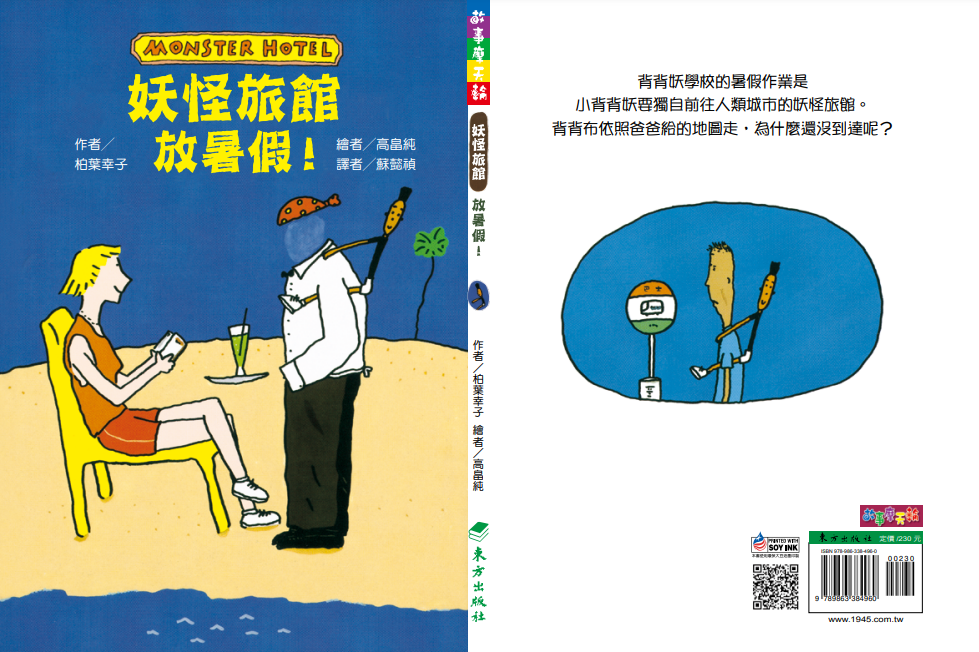 
(1)先看書本封面的書名，放暑假讓你聯想到什麼？猜一猜這本書是怎樣的故事。
(2)找一找封面上有哪些角色，他們的服裝分別有怎樣的特色？猜一猜他們的身分。
(3)看看封底的人物，有哪個角色出現在封面，也同時出現在封底？他的裝扮怎麼樣？猜一猜他是誰？
(4) )讀一讀封底的介紹文字，這段文字中，哪個關鍵詞跟書名有關？再猜一猜這本書的故事內容可能是什麼。
妖怪旅館在哪裡？作者怎麼形容這間旅館？這間旅館對妖怪來說有什麼重要性？ (妖怪旅館在城郊老郵局和小公園之間，看起來隨時會倒塌的三層樓建築物，妖怪們到城市會來這裡住，他們晚上出門遊玩，白天回來睡覺。)故事發生的時間是什麼時候？作者為這個時間取了怎樣的名字？想一想這個日期，跟書名有什麼關係？（故事發生在蠕蠕月的哇哇日，這是妖怪世界曆法的稱呼，也是人類世界的八月二日。從書名來看，這天可能是暑假開始的日子。）旅館的工作人員有誰？這些角色有什麼特色？他們是怎樣的關係？ ( 旅館由透明人托魯和狐狸狐咪負責。托魯是一個能看到模糊身體的透明人，因為之前在人類城市的街道上行走時，被淋得滿身油漆無法洗乾淨，所以無法恢復原本的透明度。但是他覺得這樣還不錯。狐咪是一隻狐狸，除了狐狸耳朵、尾巴之外，看起來很像人類。他們是男女朋友。)
五、背背妖是怎樣的妖怪？（背背妖喜歡穿輕便的服裝，他們會趴在跑步的人背上，不搭公車或火車，讓人類背著移動。他們都很受，拉人類的耳朵控制方向。到達目的地之後，被操控的人類會很驚訝自己為什麼會到這裡。）
六、在旅館的背背妖家族成員有哪些？他們為什麼會出現在旅館？（在旅館的背背妖家族包含爸爸背背嚕、媽媽背背莉，他們正在等還沒到的兒子背背布。因為背背布的暑假作業就是從背背妖村，獨自自己一人到妖怪旅館。背背嚕給了孩子地圖，卻沒有等到他。）七、背背布迷路了嗎？發生什麼事情了？ (背背布沒有迷路，他年紀小孩不會操控人類，所以是先仔細聽人類說了什麼，找出跟自己目的地相同的人類。他先找到一個爬完山的大學生，來到人類的村子；接著趴在一個要到隔壁城市醫院的老爺爺背上來到隔壁城市；之後靠著一位要購物的阿姨，來到妖怪旅館的城市。他在百貨公司前，仔細聽看誰要去妖怪旅館，但人類並不知道妖怪旅館，所以他怎麼等都沒等到。)八、背背布為什麼會跟友美碰面？ (背背布在百貨公司前，想等有沒有人要到妖怪旅館的人，卻沒等到，他忍著不哭，聽到友美哭泣的聲音，五年級的友美等不到要轉學的同學健太，心裡很難過。) 他為什麼會跟跟著到友美家裡？ (背背布一邊在心裡安慰友美，一邊走在友美身旁，因為腳太痛了，所以只好讓友美背著走，於是來到友美家。)
九、友美為什麼等不不到健太？ (友美和健太約好在百貨公司等，兩人都準時出現，但是卻在不同的入口等待，所以等不到對方) 後來怎麼解決這個誤會？ (當友美回到家之後，媽媽說 健太打電話來，兩個人通過電話之後，再次約定明天早上公園見面。) 
十、友美對健太的喜歡，健太知道嗎？從哪裡可以看得出來？ (健太知道友美對自己的喜歡。他依照約定到百貨公司等待，沒等到時會打電話到友美家，可見他重視友美這個朋友，也知道友美對自己的喜歡。)

十一、背背布怎麼找到妖怪旅館？ (隔天早上，背背布跟著友美出門，這次兩人約在城郊小公園見面，地點就在妖怪旅館旁邊，只是背背布不知道妖怪旅館的樣子，所以即使經過了也不曉得自己已經到了。正好這時托魯看了背背嚕的地圖，發現地圖標示不清楚，背背嚕和背背莉打開大門，正巧看到背背布。) 閱讀動動腦—延伸生活經驗（素養題） 練習看地圖 ： 
找一份地圖，學習看地圖。完成下面幾個任務：
1.指出這份地圖是哪個地點或哪種用途的地圖。
2.找出地圖上的比例尺、方位、圖案標示。
3.找出一個想去的地點，再找另一個起點，想一想要怎麼從起點出發，前往想去的地點。
二、故事中的友美親手做了一個娃娃，送給即將搬家到遠方的健太。用關鍵字找一找要怎麼製作娃娃(關鍵字：襪子娃娃、娃娃製作……)，準備需要的工具與材料，試著完成一個有紀念意義的娃娃。
三、故事背背妖學校的暑假作業，是獨自到妖怪旅館。許多學校給學生的假期作業都很特別，運用關鍵字搜尋，找出至少三種特別的假期作業，分享時要能說出是哪個學校以及完成作業的方式。四、讀完故事，說一說故事中哪個情節讓你覺得最有趣？並說出原因。閱讀延伸活動—多元表現閱讀實作
活動一：妖怪身分證1.這本書中提到「背背妖」這種妖怪， 記錄妖怪的特性，為妖怪做一張獨特的身分證。

2.根據上面整理的表格，自己創造新的妖怪，並且為妖怪取名字。
活動二：妖怪曆法1.在作者筆下，妖怪世界的曆法跟人類不同，例如：蠕蠕月的哇哇日(人類世界的八月二日)、恐恐月的嗚嗚日(德蒙爺爺的生日，出現在第一冊《 妖怪旅館  生日快樂！》)，先說一說這樣的命名讓你有怎樣的聯想或感受。
2.作者為妖怪世界定的曆法，命名有下面幾個特色：
(1)無論月、日，都是疊詞。
(2)日期跟聲音有關。
(3)對應到人類曆法的某一天。根據以上的特色，設計妖怪曆法的日子。(至少三個)
3.妖怪曆法參考：活動三：暑假作業設計
1.故事中，背背妖學校要放暑假，一年級學生的暑假作業是「從深山裡的背背妖村，獨自一人前往妖怪旅館。」延伸作者創作的想法，想一想背背妖學校會有幾個年級？其他年級的暑假作業會是什麼？寫出背背妖學校至少兩個年級，兩種不同的暑假作業。參考：
2.背背妖學校的暑假作業非常特別，假如你是學校的校長，你會規定怎樣的作業？可以先為自己的學校取個名字，再想出兩種以上有趣的作業內容。參考：
活動四：地圖設計師(語文、社會)
1.打開書本P19，找一找這張地圖中的背背妖村、人類村子、城市，這張地圖沒有標示出妖怪旅館的位置，讀完故事之後，標示出妖怪旅館可能的位置。2.找出真正的地圖，看到地圖上該有的基本圖例，例如：不同的道路如何表達、方位如何呈現、各種不同的建築可以怎麼表示……
3.以自己的學校、住家為出發的地點，先找出家鄉三個以上的重要目標(例如：公園、游泳池、圖書館、著名的小吃店……)，設計一張地圖，讓拿到地圖的人，可以從出發地點順利抵達目標地點。
4.分享自己設計的地圖，也可以交換地圖，看看能不能用這張地圖，來到想要去的地方。 活動五：感謝小日記
1.故事中的背背布很有禮貌，所有的背背妖都很有禮貌，他們靠著人類移動到想去的地方，總會在心裡說出感謝。只要他們不發出聲音，或不主動跟人說話，人類就看不到他們。
2.故事中的背背布，一路換著不同的人，才順利抵達妖怪旅館每一個幫助他的人，都在心裡說出「非常感謝您」的道謝。請背背布挑出一個感謝的對象，以小日記的方式，寫出他的感謝。參考：
活動六：友誼紀念提案1.喜歡健太的友美，直到健太要轉學了，才鼓起勇氣表達自己的心意。友美送出了自己做的娃娃給對方，健太也很喜歡這個禮物。除了自己做的娃娃，還有哪些禮物可以表達自己的友情與愛慕？
2把自己當成友美的好朋友，為友美提案，建議她可以送哪些東西，簡單的寫出東西製作的方式，以及建議的原因 (至少想出三種提案) 。參考：
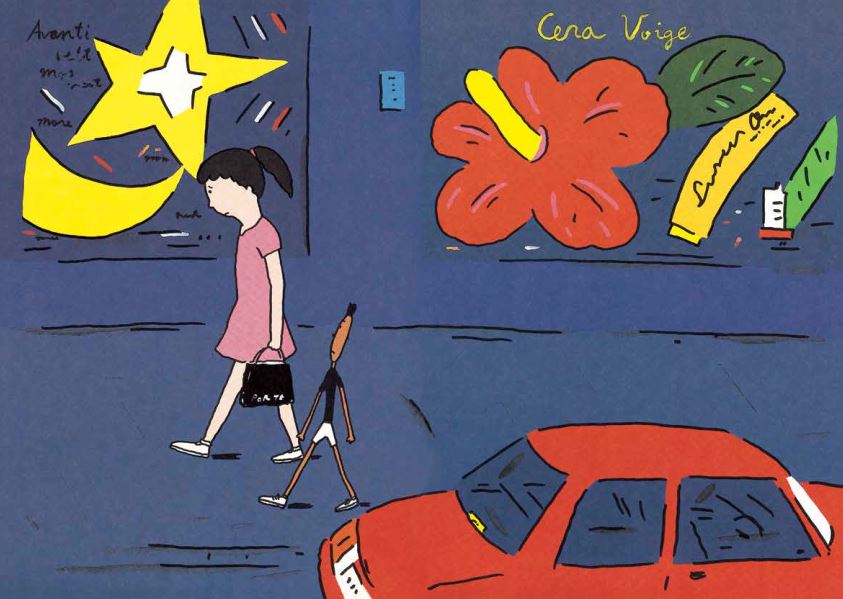 活動七：續集寫作計畫
1.妖怪旅館系列目前的三本，先讀一讀三本的大致內容：
2.從三本的主要內容和關鍵內容，可以看出作者創作每一本，都為下一本埋下伏筆。根據第三本的內容，想一想假如作者要創作第四本，情節可能怎麼開展？
寫出你的故事大綱和靈感來源。參考：
活動八：好書推薦讀過這個故事，你想推薦給誰？下面的「推薦單」，包含故事的角色、段落、閱讀後的收穫，根據下面的「推薦單」，先試著說一說，再寫一寫。妖怪名稱背背妖身高非常嬌小體重很輕，幾乎察覺不到喜好服裝輕便服裝居住地點背背妖村移動方式趴在跑步的人的背上，讓人類背著移動，拉人類的耳朵控制方向。取名方式名字都包含「背背」兩個字其他特點只有大人能拉人類耳朵操控方向，背背妖小孩還學不會，要仔細聽人類說的話，找出跟自己目的地相同的人類，才能順利到達。人類看不見。很有禮貌。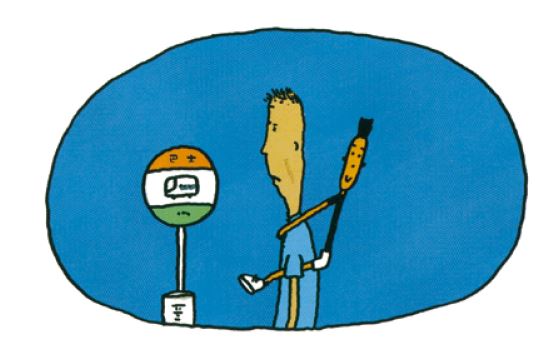 月份日期重要性及活動對應人類曆法花花月哈哈日春雷響起的第一天，這天妖怪們會用花朵當酒杯，喝自己釀的酒慶祝。大約是每年的三月五日，節氣驚蟄這天。年級暑假作業內容二年級製作旅行要用的便當，至少三種不同的菜色。三年級練習拉人類耳朵操控方向。學校名稱小泰山學校作業內容暑假中要爬五座小山，並且拍下登頂的照片。學校名稱作業內容學校名稱作業內容提案製作方式建議原因手繪能量卡製作約10~20張卡紙，每張有一句打氣的話。卡紙上有手繪的圖案，也有兩人相處時所拍下的照片。在卡紙上轉學可能會有需要重新適應的地方，當心情不好的時候，就可以抽一下能量卡，看看上面的文字，為自己打氣。書名主要內容關鍵內容妖怪旅館生日快樂小男孩大智生日那天，來到爺爺工作的郵局附近，意外的跟妖怪旅館裡舉辦慶生會的雷蒙爺爺一起過生日。妖怪旅館的工作人員---透明人托魯，工作非常忙碌，卻沒有幫手。妖怪旅館晚安狐狸狐咪帶著爺爺給的樹葉來到城市，她想留在城市，但變身失敗，尾巴、耳朵都還是狐狸的樣子。狐咪留在妖怪旅館幫忙，托魯有了幫手，他們互有好感，接受彼此的友誼，變成男女朋友。妖怪旅館放暑假背背布要完成暑假作業中的一個人來到妖怪旅館，看到友美對健太的心意。健太接受了友美的友誼……續集故事大綱靈感來源妖怪旅館要拆掉，必須尋覓新的地點，許多妖怪紛紛來想辦法。背背妖靠著人的移動到達目的地，小背背妖還不會操控人類，只能仔細聽人說的話語。年紀最小的背背布，就聽到人們要拆掉這棟老房子的訊息……